Események, liturgikus programokEseménynaptár11.27. Advent 1. vasárnapja 11.28 -12.23 6.00 Roráté szentmisék11.28. hétfő 17.00 Felsősök csoportja11.28. hétfő 18.30 Ifi falka találkozó11.28. hétfő 19.30 Idősebb házasok csoportja 11.29. kedd 10.00 Baba-mama kör 11.30. szerda 19.00 Kóruspróba12.02.péntek 18.30 Jézus Szíve litánia, 19.30-ig gyónási lehetőség, 22.00-ig  virrasztás12.03. szombat 18.00 Gyertyagyújtás12.05. hétfő 17.00 Alsósok csoportja 12.06. kedd 10.00 Baba-mama körA hét ünnepei Szerda: Szent András apostolSzombat: Xavéri Szent Ferenc áldozópapSzentmisék, liturgikus templomi események Vasárnap:   8.45 + András                         10.00 + József                         18.30 + Márta Hétfő:               6.00 Hálából Kedd:                6.00 élő Miklós   Szerda:     6.00 Rozslay család élő és + tagjaiért   Csütörtök:       6.00 Varga család élő és + tagjaiért   Péntek:            6.00 Hálából Szombat:         6.00 élő Bálint                         18.30 + Mihály Temetés: 11.28. 13.00 Templom / Bődy György                   12.01. 12.45 Újköztemető / Kun Jánosné HirdetésekHétfőn 17 órára a felsősöket várjuk. 18.30-kor ifi falka találkozó.  19.30-kor az idősebb házasok csoportját várom a plébániára. Advent hétköznapjain, szombat reggel is, 6 órakor kezdjük a szentmisét. Ez a hagyományos roráté szentmise. Szombat esténként, 18 órai kezdettel ünnepélyesen gyújtjuk meg az adventi koszorún a gyertyát. Pénteken, amely első péntek, 18.30-tól elimádkozzunk a Jézus Szíve litániát. Ezt követően virrasztás lesz 22 óráig. Közben 19.30-ig gyónási lehetőség is lesz. Új elsőáldozós csoportA jövő ősszel elsőáldozáshoz járulni szándékozók megkezdik a felkészülésüket. A jelentkezők alapvetően az életkoruknak megfelelő, alsós vagy felsős hittan csoportba járjanak! Nagyjából havonta tartunk majd részükre külön felkészülést. A 2023-as naptárok megvásárolhatók a sekrestyében. Gondolatok a mai naphoz„Itt az óra, hogy felébredjünk az álomból!”Mindannyiunknak volt már olyan élménye, hogy reggel ébredés után kinéztünk az ablakon. A nyirkos ködös vagy esős időt látva legszívesebben visszamenekültünk volna a meleg ágyikóba. Ha körülnézünk a mai világban, valami hasonlót érezhetünk. Inkább a biztonságot adó környezetben maradnánk, csak ne kelljen szembesülnünk a valósággal. Szent Pál szava viszont indulásra serkent. Itt az idő, hogy felébredjünk az álomból. Erre rímel Izaiás próféta is: „Rajta, menjünk fel az Úr hegyére!”Minden elinduláshoz elhatározásra van szükség. Advent kezdete az úszóversenyt is eszünkbe juttathatja. Az úszó elér a medence végéig, megfordul, és új lendületet vesz, amikor elrugaszkodik a faltól. Ma számunkra is ez az új lendület, új útnak indulás lehetősége adatik meg. Persze, mivel évről évre átéljünk advent idejét, elindul a jól megszokott rutin. Mégis érdemes feltenni a kérést, miben lesz más ez a készület? Hol tudok kilépni a megszokott, rutinos készületből? Lehet, a körülmények segítenek abban, hogy másként keressem az ajándékot. Ezzel talán felfedezek valami újat, értékeset a másikban. Természetesen az Istennel való kapcsolatomban is kereshetek valamit, ami segít az elmélyülésben. Talán abban is formálódhatok, hogyan tudok a karácsony lényegéről a környezetemben beszélni. Induljunk bátran útnak, legyünk leleményesek, halljuk meg, mire indít ma minket a Lélek! Fülöp Ákos plébánosA rákosfalvai plébánia hírlevele belső használatra.Számlaszámunk: CIB bankműködés (egyházi adó): 11100104-19819019- 36000001Felelős kiadó Fülöp Ákos plébános„hogy életünk legyen és bőségben legyen”Advent 1. vasárnapja                          2022. november 27. 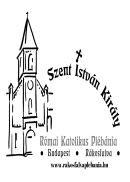 Lelkem hozzád emelem, Uram, Én Istenem, benned bízom, ne valljak szégyent! (Zsolt 24, 1-3)Rákosfalvai Szent István Király Plébánia1144 Budapest, Álmos vezér tér 1. : 363-5976Honlap: rakosfalvaplebania.huEmail: iroda@rakosfalvaplebania.huLevelezőlista: rakosfalva@groups.ioPlébános: Fülöp ÁkosSzentmisék általános rendje:  vasárnap:   8.45; 10.00; 18.30hétköznap: hétfő, szerda 7.00,                      kedd, csütörtök, péntek, szombat 18.30Irodai ügyelet: hétfő – szerda – péntek: 16.00-17.30                            kedd – csütörtök: 9.00-12.00Olvasmány: Iz 2, 1-5 Rajta, menjünk fel az Úr hegyére!Zsoltár: Isten házába indulunk, örömtől dobban a szívünk. Szentlecke: Róm 13, 11-14 Itt az óra, hogy felébredjünk az álomból. Evangélium: Mt 24, 37-44 Virrasszatok, mert nem tudjátok, melyik nap jön el Uratok! 